Deliberate Practiceis the key to unlocking your potential!Here’s what it looks like…The formula for achievement…Important note:							HARD WORK							COUNTS TWICE!							Step 1Set a Stretch Goal.
(This goal is something you want to do, but can’t yet accomplish.)Step 2Work hard toward your goal in a practice setting.Seek and process feedback. (How can you improve?)Adjust your hard work and continue to practice.Seek and process feedback. (How can you improve?)Repeat Step 2 until you meet your goal.Step 3Set a new stretch goal. Work hard.Talent  +Hard Work=  SkillDeliberate PracticeSkill  +Hard Work=  AchievementDeliberate Practice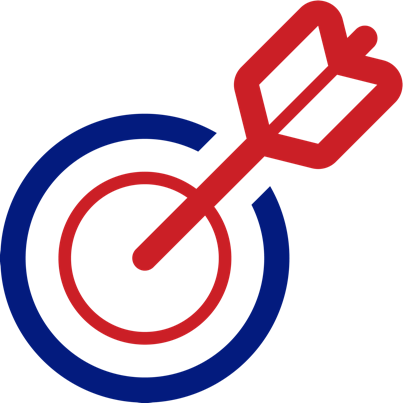 